PROVAN HALL COMMUNITY MANAGEMENT TRUSTProvan Hall Community Management TrustWe’re hiring!Community Engagement and Volunteer Coordinator
Salary: £28000.00
Work Pattern: Full time, 35 hours per week. 2 year externally funded contract. About Provan Hall: Provan Hall is an A listed medieval building located in Auchinlea Park, which sits at the heart of Easterhouse.  The building has undergone a £2m restoration by Glasgow City Council that will safeguard this important heritage asset as a new hub for heritage learning and engagement, and a visitor gateway to the Seven Lochs Wetland Park (see our website for our list of funders for the restoration. Home (provanhall.org) Following its restoration, Provan Hall will be managed and operated by the Provan Hall Community Management Trust.  The aim of the Trust is to engage and inspire local people to value and take part in caring for their local heritage.  We aim to provide opportunities that connect local people and visitors to Provan Hall through inclusive and creative means of heritage interpretation and activities.  The Trust has recently been awarded a grant from the Heritage Lottery Fund which enables us to invest in our volunteers and venue facilities, developing inclusive access and grow participation in our heritage activities. We’re looking for a Community Engagement and Volunteer Coordinator to support our volunteers, develop training and employability opportunities and connect the Trust with the local community. The Role:  The postholder will design and deliver a broad range of community engagement, paid traineeship and volunteer activities to actively engage and inspire the local community to learn about, enjoy and value their local heritage. The postholder will ensure that volunteers are valued and that local community links are nurtured. See job description and person specification for more details. 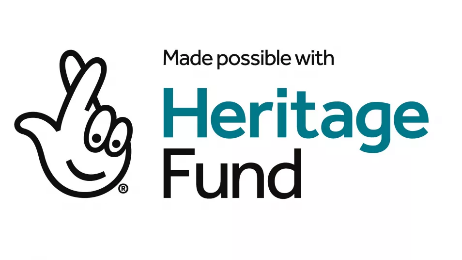 JOB DESCRIPTIONJob title:  COMMUNITY ENGAGEMENT AND VOLUNTEERING COORDINATORSalary: £28500Work pattern: 35 hours per week, 2 year contractJob purpose:The postholder will design and deliver a broad range of community engagement, traineeship and volunteer activities to actively engage and inspire the local community to learn about, enjoy and value their local heritage. The postholder will ensure that volunteers are valued and that local community links are nurtured. Main duties and responsibilities: Volunteer ManagementSupport and coordinate the involvement of volunteers across the Trust’s activitiesDevelop and manage volunteer role profilesRaise awareness of the benefits and role of volunteeringDeliver induction training and further developmental training of volunteers, liaising with training providersSupport and motivate volunteers and monitor work, giving appropriate feedbackMaintain databases and other administrative tasks in relation to volunteersTrainee ManagementSupport the design of heritage traineeships to benefit skills development.Liaise with further education and employability services to design the traineeships to ensure relevance to current job market. Lead the recruitment and management of traineeships with support from the Provan Hall Manager. Event and Activity ProgrammeDevelop and deliver a programme of community engagement and community heritage learning activities both onsite and as outreach activities. Establish activities and events that target identified community needs.Work with local groups and individuals to develop new activities and initiatives.Design engaging, inclusive participatory activities and events which allow and encourage people who do not normally get involved to take part in initiatives.Community EngagementDevelop links with local schools and support organisationsWork with local groups and individuals to develop new activities and initiativesDevelop partnerships with a range of organisations to support the on-going operation of Provan Hall.FinancialRecord programme finances and report to the Provan Hall Manager.Process and record volunteer expenses and training fees. May be required to handle and process petty cash.Assist in fundraising initiatives and support funding applications. Other duties Key holder dutiesRelationships:ExternalAct as advocate for Provan Hall Community Management TrustNurture and maintain positive relationships with individuals, community groups and other networksDevelop relationships and networks that create opportunities for Provan Hall development Internal Report directly to the Provan Hall ManagerManage and coordinate volunteers and paid trainees. Maintain positive relationships with staff and volunteersWorking Schedule35 hours per week. Times may vary according to activity schedule. General working hours during weekdays 9am – 5pm with evening and weekend working required depending on activity schedule. This role includes Time Off In Lieu.  DisclosureThe role requires regulated work with protected groups and requires an acceptable membership of the PVG Disclosure Scotland scheme. Job title:  COMMUNITY ENGAGEMENT AND VOLUNTEERING COORDINATORJob title:  COMMUNITY ENGAGEMENT AND VOLUNTEERING COORDINATORJob title:  COMMUNITY ENGAGEMENT AND VOLUNTEERING COORDINATOREssentialDesirable Qualifications, Education and TrainingQualified to degree level in relevant subject area or equivalent in experience in Community Development/Heritage/Culture/Events or similar XKnowledge and ExperienceExperience in partnership working in the Community Development/Heritage sectorXExperience in managing and supervising volunteersXExperience in planning and delivering community-based projectsXExperience in planning and delivering a programme of events and activities to maximise visitor numbers XKnowledge of cultural/ heritage contextXExperience of working across different sectors and developing links with other agenciesXExperience in supporting others to develop skills and knowledgeXExperience in fundraising (funding applications or supporting fundraising initiatives)XSkillsExcellent interpersonal and communication skillsXAbility to work flexibly to changing organisational requirementsXAbility to manage workload with completing prioritiesXAbility to maintain records and produce reportsXAbility to work unsupervised and on own initiativeXValuesA belief in the value of providing excellent customer service XA commitment to ensuring the local community understands its local heritageX